				Willoughby Wraparound Childcare Limited			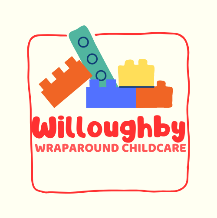 Please indicate with an X sessions you would like to book for the first half term. Please fill in a separate form for siblings (10% discount will be applied when billing) A 10% discount is offered for regular bookings of three sessions or more per week. Childcare vouchers and government funded hours accepted.Breakfast Club: 7.45 - 9.00am £7.40		After School Club: 3.30 - 5.45pm £13.30		Before and after school on the same day: £20Child’s name:						Date of Birth: 				Parent/ Carer name:					Contact email:					Mobile number:*Before and after school club on the inset days can be booked using this form. The inset day sessions (9am – 3.30pm) can be booked separately. Please email your completed form to Katie@willoughbywraparoundchildcare.co.uk Thank you!Week commencingMon amMon pmTues amTues pmWeds amWeds pmThurs amThurs pmFri amFri pm4/9/23Inset*Inset*Inset*Inset*11/9/2318/9/2325/9/232/10/239/10/2316/10/23